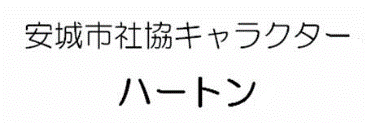 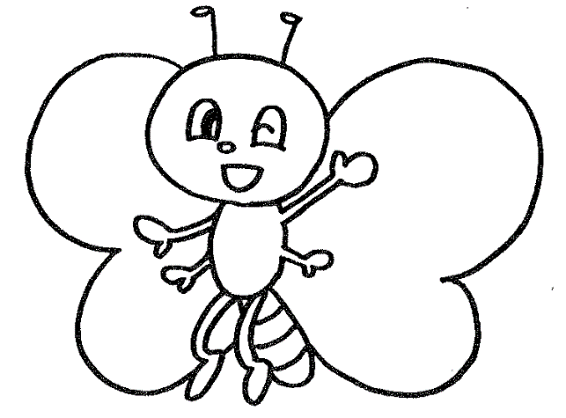 対象経費安城市ボランティアセンターに登録した活動内容に直結し、技術や知識の向上が期待できる講習会、研修会等にかかる経費①参加費【実費分】②宿泊費【実費分かつ３千円を上限（１泊分まで）】③交通費（鉄道・自動車・バス等）　※実費と社協旅費規程に定められた額を比較し、低額の方を助成します。その他年度内に受け付けた申請額が、予算額を超える場合は、予算内で調整させていただきます。手続きの流れ手続きの流れ手続きの流れ書類の流れ備　　考申　　請提出書類①ボランティア研修参加費助成金交付申請書（様式１）②研修主催者が発行する案内、チラシ等当該年度の２月末日までに提出して下さい。研　　修研　　修研　　修実績報告提出書類①ボランティア研修参加費助成金実績報告書（様式３）②ボランティア研修参加費助成請求書（様式４）③参加を証明できる資料（参加者全員分）④研修参加費の領収書（原本）⑤宿泊費の領収書（原本）当該年度の２月末日（３月に研修がある場合は３月末日）までに提出して下さい。助成決定の前に提出いただいても構いません。助成決定社協から、ボランティア研修参加費助成金交付決定通知書（様式２）を送付３月上旬振込み社協から、ボランティア研修参加費助成金請求書（様式4）に記載の指定口座に助成金を振込振込みは、３月下旬（３月に研修が実施される場合は、４月下旬）を予定問合せ・申込先場所：安城市社会福祉協議会ボランティアセンター（安城市赤松町大北７８番地４　安城市社会福祉会館内）TEL　７７－２９４５　　FAX　７３－０４３７Mail　syakyovola@city.anjo.aichi.jp